                                    भारतीय जीवन बीमा निगम 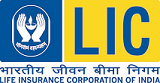                        “जीवन प्रकाश” मण्डल कार्यालय, गहरा नाला, रीवा रोड, सतना                    सूचीबद्धता (Empanelment) हेतु आमंत्रणभारतीय जीवन बीमा निगम मण्डल कार्यालय सतना निम्नानुसार बिभिन्न श्रेणी के लिये फर्मों को सूचीबद्ध (Empanelment ) करने हेतु आवेदन आमंत्रित करता है -   1- दीवार लेखन कार्य (Wall Paintings)  तथा 2- मोबाइल वैन संचालन आदि पूर्ण रूप से भरे हुये आवेदन पत्र आवश्यक दस्तावेजों सहित मुहर बन्द लिफाफे मे जिस पर उक्त मद संख्या तथा उसका नाम लिखकर दिनांक 25.10.2023 तक शायं 4.00 बजे से पूर्व निम्नलिखित पते पर अवश्य पहुँच जाना चाहिये:-
        “अध्यक्ष,  स्टोर कमेटी”        भारतीय जीवन बीमा निगम        मण्डल कार्यालय , गहरा नाला के पास, रीवा रोड,        सतना मध्य प्रदेश -485001 आवेदन पत्र दिनांक 03.10.2023 से 25.10.2023 को दोपहर 3.00 बजे तक कार्यालयीन समय मे हमारे उपरोक्त पते से प्राप्त किया जा सकता है। सूचीबद्धता शुल्क रुपये 100/- + 18 प्रतिशत जी.एस.टी. कैश काउंटर मे जमा (रु. 118) या डिमांड ड्राफ्ट जो कि “भारतीय जीवन बीमा निगम सतना”के पक्ष मे देय हो संलग्न करना आवश्यक है जो वापसी योग्य नही होगा। वरिष्ठ मण्डल प्रबन्धक भारतीय जीवन बीमा निगम मण्डल कार्यालय सतना को प्राप्त किसी भी आवेदन पत्र/समस्त आवेदन पत्रों को बिना किसी पूर्व सूचना के निरस्त करने का अधिकार सुरक्षित है । 01.10.2023                                              वरिष्ठ मण्डल प्रबन्धक 